Anglican Diocese of Gippsland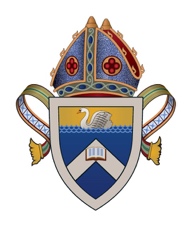 Incident /INJURY ReportING FORMThis form is to be completed by an adult witness whenever an incident or injury requiring first aid or secondary medical attention occurs (e.g. injury leading to doctor or hospital visit). The original form should be given to the injured person (or parent/guardian if the injured person is under 18 y.o.) and a copy needs to be filed away (securely) for future reference by the Safe Church Concerns person at the church.
GENERAL INFORMATIONName of injured person: __________________________________    Birth date: ____ / ____ / ____Names of parents/guardians (if injured person is under 18 yo):______________________________Address: ________________________________________________________________________Email: ___________________________________________________ Phone: ________________Date of incident:   ______ / ______ / ______	        Time of incident: ______:______ am / pmName of Church/Group: ____________________________________________________________Name of leader supervising at the time of the incident: ____________________________________Email: ___________________________________________________ Phone: ________________
Name of any other witness to the incident:  _____________________________________________Email: ___________________________________________________ Phone: ________________DESCRIPTION OF INCIDENTDescribe the incident (use the back of page if necessary): _____________________________________________________________________________________________________________________________________________________________________________________________________________________________________________Where did it happen? (Location, address, specific room/space):____________________________________________________________________________________________________________What was the person doing when the incident happened?______________________________________________________________________________________________________________________________________________________________DESCRIPTION OF INJURY & TREATMENT:What area/s of the person’s body was injured (i.e. right forearm – bruised, deep scratch above left eye)? ______________________________________________________________________________________________________________________________________________________________
Was first aid given or some other action taken?         (Please circle)           YES           NOName of First Aid Attendant: ___________________________________  Phone: ______________Details of First Aid Treatment:  ____________________________________________________________________________________________________________________________________________________________________________________________________________________ Was the injured person taken to hospital/doctor as a result of the incident? (Please circle) YES   NOName and address of hospital or medical centre etc: ____________________________________________________________________________________________________________________What steps were taken to reduce hazard and prevent incident from recurring?______________________________________________________________________________________________________________________________________________________________To who was the incident/ injury first reported? __________________________________________ Date Reported: ______ / ______ / ______	Reported by: _____________________________Name of person completing this form:  ________________________________________________Email: ___________________________________________________ Phone: ________________